CRESWELL PARISH COUNCIL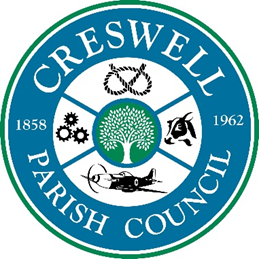 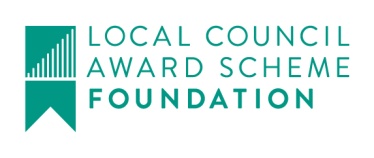 Clerk: Mrs Nikola Evans www.creswellparishcouncil.co.uk	Email: Clerk@creswellparishcouncil.co.ukMinutesMinutes for the Parish Council Meeting held on Monday 6th September 2021 at 7.30pm.At Main School Hall, Tillington Manor Primary School, Young Avenue, HolmcroftThe Chair welcomed all to the meeting of Creswell Parish Council.Attendees 
Chairman Cllr Thomas Jinks			Cllr Neil Glover		Cllr Maria RedfernCllr C Hastings 					Cllr Lee Howdle 		Clerk – Nikola Evans1Apologies – Cllr R Sutherland and Cllr J Pert2Declaration of Interest on agenda items - None3Minutes of last Meeting – 5th July 2021Approved and accepted as a true record by all that attended the meeting4To receive a report from Stafford Borough Council - None5To receive a report from Stafford County Council - None6Update from local PCSO - None7Public Participation – There was no public Participation at this meeting due to the Annual Public Meeting taking place beforehand.8Planning21/34491/REM – Land north of Marston Lane – No objections9FinanceApproval of Payments - ApprovedApprove Budget to performance summary - ApprovedApprove Bank Reconciliation - ApprovedTo approve Internal Auditor for 2021/22 – Resolved – accepted Mrs Vivien EvansTo approve clerks’ annual salary, increase to SCP 21 from 01.09.21 as per contract. - Approved10Events within the ParishMacmillan Coffee Morning organised by Creswell Grove Community on Sunday 19th September 2021 10am to 12pm. Further details are on the website creswellparishcouncil.co.uk11Safer roads speed schemeContact has been made with a resident for Willow Grange / Marston Grange by Michelle Shaker from Staffordshire Police CSW. She will meet with the resident on Friday 10th September to gather information. The original speed watch group will be happy to join forces with them to form a Creswell Parish Group. The clerk has offered to administer a WhatsApp group where they can message each other to organise times and dates once they have received all their training. 12Update on – Creswell Grove Development – Clerk – None received intime for the meeting Clerk to chase Strawsons13Councillors ReportsCllrs are invited to give reports on the parish which do not require a resolution Cllr Redfern reported the following:Power cut on Creswell GroveResident’s lighting fires in their gardensDrain outside number 94 Creswell grove has been inspected and dug out, however only by about a foot and is still blocked. Clerk to report again.14Future meeting dates and next agenda itemsNext meeting will take place on 4th October 2021 @ Tillington Manor Primary SchoolThen 01.11.21 last meeting of this year.15Meeting Close – The chairman thanked everyone for their attendance and closed the meeting at 20.11pm